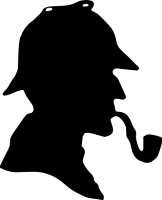 THE WORLD OF SHERLOCK HOLMESSherlock Holmes’ LondonWhen did Arthur Conan Doyle create the character of Sherlock Holmes?Who had been on the throne for 50 years when he wrote his first Sherlock Holmes adventure?Why did Conan Doyle have the perception that the police were incompetent?When was his classic The Hound of the Baskervilles set? It was set in the late…………..era.The Creator of Sherlock Holmes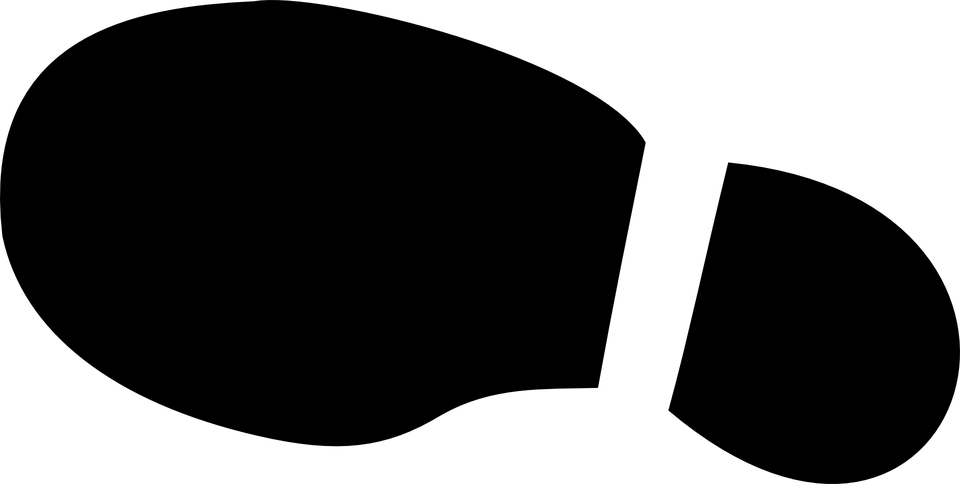 What’s the name of Sherlock Holme’s creator?Where and when was he born?What career did he undertake?Why did he have an unhappy childhood?Why did he feel guilty?A Very Talented WriterConan Doyle didn’t invent the detective novel, who did it? When and what is the title of the novel? What was the name of the detective?Why are there inaccuracies and inconsistencies in his works?    In what magazine that he had been commissioned to write appear The Hound of the Barkervilles being read by more than 100,000 readers?What does he have in common with Shakespeare?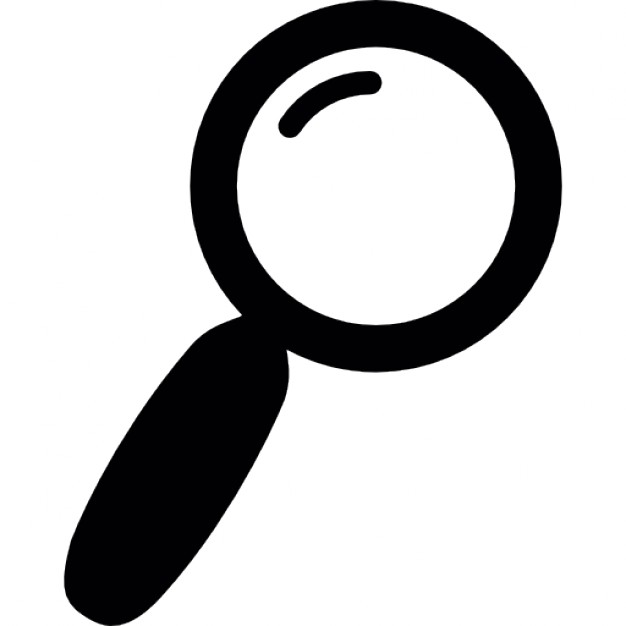 Portrait of a Famous Detective    Who was Sherlock Holmes inspired by?How were cases solved?Who was Sherlock’s companion with whom he shared 221b Baker Street and would be the narrator of his stories?What is a famous sentence attributed to him?Where did the apparent death of the detective take place? In what story? Who was his enemy?However, public reaction was extraordinary and Conan Doyle had to resurrect Sherlock in 1901 in …………………………………When did he finally stop writing about Sherlock Holmes?